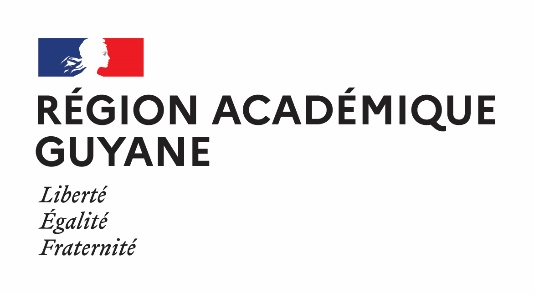 Dans chaque établissement inscrit dans le projet ENT WILAPA, une commission numérique est mise en place et un administrateur local a été nommé par le chef d’établissement. Une mission d'administrateur local de l'ENT est confiée pour l'année scolaire 2023-2024 à « Nom » « Prénom » », « qualité » au « établissement ».Sous l’autorité du chef d’établissement, l’administrateur de l’ENT a pour mission :D'administrer l'espace numérique de travail académique au sein de l'établissement :Assurer les opérations de transition d'année scolaire : initialisation de l’ENT, import de bases et vérification des données issues de l'annuaire académique fédérateur ;Mettre en œuvre le paramétrage adéquat de l'ENT (activation ou désactivation de fonctionnalités, gestion des droits...) dans le respect des directives de l’établissement ;Effectuer les paramétrages et saisies complémentaires (liste des ressources réservables, …) ;Veiller au bon déroulement des opérations et à la mise à jour des donnéesDe développer les usages de l'ENT au sein de l'établissement :Accompagner les enseignants dans les usages pédagogiques de l'ENT aux côtés du référent numérique (ressources numériques, plateforme Moodle...) ;Assurer des formations de proximité en fonction des besoins ;Assurer une veille technologique et sa bonne diffusion auprès des équipes pédagogiques.D'assurer dans la durée un rôle de coordination et de conseil pour l'établissement :Participer à la commission numérique de l’établissement ;Assurer la liaison avec les partenaires institutionnels (DRANE, réseau des administrateurs) ;Assurer la diffusion de la politique numérique académique en relation avec la DRANE.D'échanger et contribuer au sein du réseau des administrateurs ENT Participer aux réunions et aux formations à destination des administrateurs ENT ;Mutualiser les retours d’expériences.Dans la phase de déploiement de l’ENT, l’administrateur local s’entretiendra régulièrement avec le chef d'établissement.  Il établira en fin d’année scolaire un rapport d’activités. A                            ,  le Le chef d’établissementL'administrateur local de l'ENT« Prénom et NOM chef etab »« Prénom et NOM ADML »